ПОВЕСТКА №24заседания комиссии по делам несовершеннолетних и защите их прав администрации Дальнереченского муниципального района22 декабря 2022г.  10-00часов.   по адресу:  г. Дальнереченск,  ул. Ленина, 90, 1 этаж, актовый зал. Повестка заседания: 1. Организация работы сотрудников ГИБДД по профилактике нарушений правил дорожного движения несовершеннолетними в целях предупреждения детского дорожно-транспортного травматизма за истекший период 2022 года.                               Инспектор по пропаганде ГИБДД МО МВДРоссии «Дальнереченский»2. Оказание социальной помощи несовершеннолетним  и семьям, находящимся в СОП, проведение с ними индивидуально-профилактической работы за 4 квартал 2022г.  Итоги 2022года.                                                             Все органы и учреждения системы профилактики3. Рассмотрение материалов, поступивших на комиссию и проведение профилактической работы с несовершеннолетними.Ответственный секретарь КДНиЗП                                                                  М.В. Демчук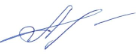 